Nguyễn Văn AKiểm toánTHÔNG TIN LIÊN HỆ  25/10/1993  Nam  0123456789  nguyenvana@gmail.com Hà NộiMỤC TIÊU NGHỀ NGHIỆPLà một nhân viên kiểm toán có nhiều năm kinh nghiệm trong lĩnh vực Kế toán - Kiểm toán, tôi mong muốn được làm việc ở một môi trường hiện đại, chuyên nghiệm để có thể vận dụng những kiến thức và kỹ năng đã trau dồi.Tôi sẽ làm việc hết mình để trở thành một Trưởng nhóm kiểm toán tốt, góp phần giúp doanh nghiệp phát triển và lớn mạnh hơn.KỸ NĂNGTIN HỌC VĂN PHÒNG TIẾNG ANHTHUYẾT PHỤC LÀM VIỆC NHÓM07/201407/201703/2017Hiện tại11/201602/201706/201707/2017HỌC VẤNĐẠI HỌC KINH TẾ JOBNOWChuyên ngành: Kiểm toánTốt nghiệp loại Khá, điểm trung bình 7.8KINH NGHIỆM LÀM VIỆCCÔNG TY KIỂM TOÁN JOBNOWKiểm toánThực hiện công tác kiểm toán cụ thể theo quy định và chính sách của các công ty được kiểm toán.Theo dõi và báo cáo về việc thực hiện các kiến nghị sau kiểm toán.Tham gia các cuộc kiểm toán đặc biệt.CÔNG TY TNHH JOBNOWKế toán trưởngTổ chức hệ thống kế toán của doanh nghiệp để tiến hành ghi chép, hạch toán các nghiệp vụ kinh tế phát sinh trong hoạt động vận doanh của công tyThiết lập đầy đủ và gửi đúng hạn các báo cáo kế toán, thống kê và quyết toán theo qui định của Nhà nước và Điều lệ công ty.Hoạch định, tổ chức, kiểm tra, duy trì và đổi mới theo hướng hiệu quả các nghiệp vụ kế toán quản trị.HOẠT ĐỘNGNHÓM TÌNH NGUYỆN SOS 117Hỗ trợ giúp đỡ người dân về đêm gặp sự cố trên đường. Giúp những người làm việc ban đêm trên đường. Chia sẻ và khuyến khích họ vượt qua những khó khăn trong cuộc sốngVận động hiến máu5/20156/2015TÌNH NGUYỆN MÙA HÈ XANHTình nguyện viênCác hoạt động tham gia: Tiếp sức mùa thi, mùa hè xanh, hiến máu nhân đạo.Tích cực đóng góp vào các giải thi đấu thể thao do Khoa và Trường tổ chức như: Bóng đá,cầu lông...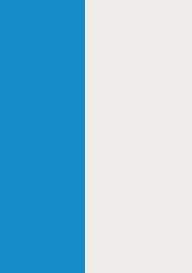 CHỨNG CHỈChứng chỉ Kỹ năng mềm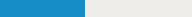 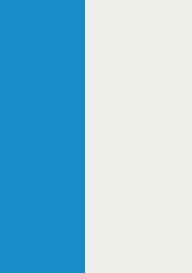 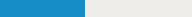 